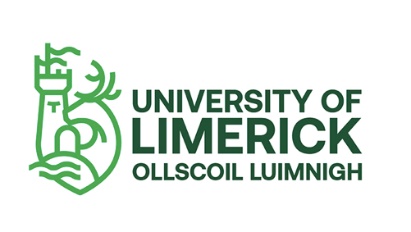 Application FormEHS Emerging and Early Career Researchers Seed Funding Call 2023Name:Department:Research Centre / Research Institute:Year of PhD award:Specific periods of maternity / carer and parental leave:Section 1: Research Proposal (maximum of three A4 pages as directed in the call information):Significance and innovation of the proposed research (40%)Evidence of the applicant’s track record of research activity (30%)Explanation of how proposed research aligns with and develops at least one of the EHS priority research areas and/or contributes to the implementation of UL@50 Strategy and EHS Strategy Knowledge with Impact (20%)Multi/inter disciplinary -and/or inter-sectoral/collaborative aspects of proposed research (10%)Section 2: Line budget justification and rationale including total budget requested (maximum of 300 words)Section 3: A logic model to outline the proposed work and what it will achieve (see template provided, maximum one page)Note: All three sections need to be completed for the application to be considered.